زانكۆی سه‌ڵاحه‌دین-هه‌ولێر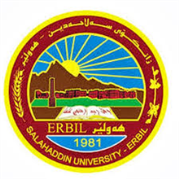 كۆلێژی:ثةروةردةى بنةرتى به‌شی:زانستى طشتىژمێریاری                                                  فۆرمی سه‌روانه‌ی زێده‌كی مامۆستایان                                      مانگی: نیسانڕۆژ/ كاتژمێر8:30-9:309:30-10:3010:30-11:3011:30-12:3012:30-1:301:30-2:302:30-3:303:30-4:304:30-5:30شەممەیەك شەممەتويذينةوةى دةرضوونتويذينةوةى دةرضووندوو شەممەBiochemistry 3 Biochemistry 3 سێ شەممەP. Biochemistry 3AP. Biochemistry 3AP. Biochemistry 3BP. Biochemistry 3BP. Biochemistry 3CP. Biochemistry 3Cچوار شەممەثيشنطكارى ق 2ثيشنطكارى ق 2ثيشنطكارى ق 2پێنج شەممەڕۆژڕۆژڕێكه‌وتتیۆری تیۆری پراكتیكیژمارەی سەروانەڕۆژڕێكه‌وتتیۆری پراكتیكیژمارەی سەروانەشەممەشەممەشەممە6/ 4یەك شەمەیەك شەمەیەك شەمە7/ 4دوو شەمەدوو شەمە1/ 422دوو شەمە8/ 42سێ شەمەسێ شەمە2/ 46سێ شەمە9/ 46چوار شەمەچوار شەمە3/ 433چوار شەمە10/ 43پێنج شەمەپێنج شەمە4/ 4پێنج شەمە11/ 4 سه‌رپه‌رشتی پرۆژه‌ی ده‌رچونسه‌رپه‌رشتی پرۆژه‌ی ده‌رچونسه‌رپه‌رشتی پرۆژه‌ی ده‌رچون22سه‌رپه‌رشتی پرۆژه‌ی ده‌رچونسه‌رپه‌رشتی پرۆژه‌ی ده‌رچون2كۆى كاتژمێره‌كانكۆى كاتژمێره‌كانكۆى كاتژمێره‌كان11111313كۆى كاتژمێره‌كانكۆى كاتژمێره‌كان1313ڕۆژڕۆژڕێكه‌وتتیۆری تیۆری پراكتیكیژمارەی سەروانەڕۆژڕێكه‌وتتیۆری پراكتیكیژمارەی سەروانەشەممەشەممە13/ 4شەممە20/ 4یەك شەمەیەك شەمە14/ 4یەك شەمە21/ 4دوو شەمەدوو شەمە15/ 422دوو شەمە22/ 42سێ شەمەسێ شەمە16/ 46سێ شەمە23/ 46چوار شەمەچوار شەمە17/ 433چوار شەمە24/ 43پێنج شەمەپێنج شەمە18/ 4پێنج شەمە25/ 4سه‌رپه‌رشتی پرۆژه‌ی ده‌رچونسه‌رپه‌رشتی پرۆژه‌ی ده‌رچونسه‌رپه‌رشتی پرۆژه‌ی ده‌رچون22سه‌رپه‌رشتی پرۆژه‌ی ده‌رچونسه‌رپه‌رشتی پرۆژه‌ی ده‌رچون2كۆى كاتژمێره‌كانكۆى كاتژمێره‌كانكۆى كاتژمێره‌كان1313كۆى كاتژمێره‌كانكۆى كاتژمێره‌كان1313ڕۆژڕێكه‌وتتیۆری پراكتیكیژمارەی سەروانەناوی مامۆستا: صنوبر محمد احمدنازناوی زانستی: ماموستابەشوانەى ياسايى:10بەشوانەی هەمواركراو:ته‌مه‌ن:كۆی سەروانە:هۆكاری دابه‌زینی نیساب:ناوی مامۆستا: صنوبر محمد احمدنازناوی زانستی: ماموستابەشوانەى ياسايى:10بەشوانەی هەمواركراو:ته‌مه‌ن:كۆی سەروانە:هۆكاری دابه‌زینی نیساب:ناوی مامۆستا: صنوبر محمد احمدنازناوی زانستی: ماموستابەشوانەى ياسايى:10بەشوانەی هەمواركراو:ته‌مه‌ن:كۆی سەروانە:هۆكاری دابه‌زینی نیساب:ناوی مامۆستا: صنوبر محمد احمدنازناوی زانستی: ماموستابەشوانەى ياسايى:10بەشوانەی هەمواركراو:ته‌مه‌ن:كۆی سەروانە:هۆكاری دابه‌زینی نیساب:ناوی مامۆستا: صنوبر محمد احمدنازناوی زانستی: ماموستابەشوانەى ياسايى:10بەشوانەی هەمواركراو:ته‌مه‌ن:كۆی سەروانە:هۆكاری دابه‌زینی نیساب:ناوی مامۆستا: صنوبر محمد احمدنازناوی زانستی: ماموستابەشوانەى ياسايى:10بەشوانەی هەمواركراو:ته‌مه‌ن:كۆی سەروانە:هۆكاری دابه‌زینی نیساب:ناوی مامۆستا: صنوبر محمد احمدنازناوی زانستی: ماموستابەشوانەى ياسايى:10بەشوانەی هەمواركراو:ته‌مه‌ن:كۆی سەروانە:هۆكاری دابه‌زینی نیساب:شەممە27/ 4ناوی مامۆستا: صنوبر محمد احمدنازناوی زانستی: ماموستابەشوانەى ياسايى:10بەشوانەی هەمواركراو:ته‌مه‌ن:كۆی سەروانە:هۆكاری دابه‌زینی نیساب:ناوی مامۆستا: صنوبر محمد احمدنازناوی زانستی: ماموستابەشوانەى ياسايى:10بەشوانەی هەمواركراو:ته‌مه‌ن:كۆی سەروانە:هۆكاری دابه‌زینی نیساب:ناوی مامۆستا: صنوبر محمد احمدنازناوی زانستی: ماموستابەشوانەى ياسايى:10بەشوانەی هەمواركراو:ته‌مه‌ن:كۆی سەروانە:هۆكاری دابه‌زینی نیساب:ناوی مامۆستا: صنوبر محمد احمدنازناوی زانستی: ماموستابەشوانەى ياسايى:10بەشوانەی هەمواركراو:ته‌مه‌ن:كۆی سەروانە:هۆكاری دابه‌زینی نیساب:ناوی مامۆستا: صنوبر محمد احمدنازناوی زانستی: ماموستابەشوانەى ياسايى:10بەشوانەی هەمواركراو:ته‌مه‌ن:كۆی سەروانە:هۆكاری دابه‌زینی نیساب:ناوی مامۆستا: صنوبر محمد احمدنازناوی زانستی: ماموستابەشوانەى ياسايى:10بەشوانەی هەمواركراو:ته‌مه‌ن:كۆی سەروانە:هۆكاری دابه‌زینی نیساب:ناوی مامۆستا: صنوبر محمد احمدنازناوی زانستی: ماموستابەشوانەى ياسايى:10بەشوانەی هەمواركراو:ته‌مه‌ن:كۆی سەروانە:هۆكاری دابه‌زینی نیساب:یەك شەمە28/ 4ناوی مامۆستا: صنوبر محمد احمدنازناوی زانستی: ماموستابەشوانەى ياسايى:10بەشوانەی هەمواركراو:ته‌مه‌ن:كۆی سەروانە:هۆكاری دابه‌زینی نیساب:ناوی مامۆستا: صنوبر محمد احمدنازناوی زانستی: ماموستابەشوانەى ياسايى:10بەشوانەی هەمواركراو:ته‌مه‌ن:كۆی سەروانە:هۆكاری دابه‌زینی نیساب:ناوی مامۆستا: صنوبر محمد احمدنازناوی زانستی: ماموستابەشوانەى ياسايى:10بەشوانەی هەمواركراو:ته‌مه‌ن:كۆی سەروانە:هۆكاری دابه‌زینی نیساب:ناوی مامۆستا: صنوبر محمد احمدنازناوی زانستی: ماموستابەشوانەى ياسايى:10بەشوانەی هەمواركراو:ته‌مه‌ن:كۆی سەروانە:هۆكاری دابه‌زینی نیساب:ناوی مامۆستا: صنوبر محمد احمدنازناوی زانستی: ماموستابەشوانەى ياسايى:10بەشوانەی هەمواركراو:ته‌مه‌ن:كۆی سەروانە:هۆكاری دابه‌زینی نیساب:ناوی مامۆستا: صنوبر محمد احمدنازناوی زانستی: ماموستابەشوانەى ياسايى:10بەشوانەی هەمواركراو:ته‌مه‌ن:كۆی سەروانە:هۆكاری دابه‌زینی نیساب:ناوی مامۆستا: صنوبر محمد احمدنازناوی زانستی: ماموستابەشوانەى ياسايى:10بەشوانەی هەمواركراو:ته‌مه‌ن:كۆی سەروانە:هۆكاری دابه‌زینی نیساب:دوو شەمە29/ 42ناوی مامۆستا: صنوبر محمد احمدنازناوی زانستی: ماموستابەشوانەى ياسايى:10بەشوانەی هەمواركراو:ته‌مه‌ن:كۆی سەروانە:هۆكاری دابه‌زینی نیساب:ناوی مامۆستا: صنوبر محمد احمدنازناوی زانستی: ماموستابەشوانەى ياسايى:10بەشوانەی هەمواركراو:ته‌مه‌ن:كۆی سەروانە:هۆكاری دابه‌زینی نیساب:ناوی مامۆستا: صنوبر محمد احمدنازناوی زانستی: ماموستابەشوانەى ياسايى:10بەشوانەی هەمواركراو:ته‌مه‌ن:كۆی سەروانە:هۆكاری دابه‌زینی نیساب:ناوی مامۆستا: صنوبر محمد احمدنازناوی زانستی: ماموستابەشوانەى ياسايى:10بەشوانەی هەمواركراو:ته‌مه‌ن:كۆی سەروانە:هۆكاری دابه‌زینی نیساب:ناوی مامۆستا: صنوبر محمد احمدنازناوی زانستی: ماموستابەشوانەى ياسايى:10بەشوانەی هەمواركراو:ته‌مه‌ن:كۆی سەروانە:هۆكاری دابه‌زینی نیساب:ناوی مامۆستا: صنوبر محمد احمدنازناوی زانستی: ماموستابەشوانەى ياسايى:10بەشوانەی هەمواركراو:ته‌مه‌ن:كۆی سەروانە:هۆكاری دابه‌زینی نیساب:ناوی مامۆستا: صنوبر محمد احمدنازناوی زانستی: ماموستابەشوانەى ياسايى:10بەشوانەی هەمواركراو:ته‌مه‌ن:كۆی سەروانە:هۆكاری دابه‌زینی نیساب:سێ شەمە30/ 46ناوی مامۆستا: صنوبر محمد احمدنازناوی زانستی: ماموستابەشوانەى ياسايى:10بەشوانەی هەمواركراو:ته‌مه‌ن:كۆی سەروانە:هۆكاری دابه‌زینی نیساب:ناوی مامۆستا: صنوبر محمد احمدنازناوی زانستی: ماموستابەشوانەى ياسايى:10بەشوانەی هەمواركراو:ته‌مه‌ن:كۆی سەروانە:هۆكاری دابه‌زینی نیساب:ناوی مامۆستا: صنوبر محمد احمدنازناوی زانستی: ماموستابەشوانەى ياسايى:10بەشوانەی هەمواركراو:ته‌مه‌ن:كۆی سەروانە:هۆكاری دابه‌زینی نیساب:ناوی مامۆستا: صنوبر محمد احمدنازناوی زانستی: ماموستابەشوانەى ياسايى:10بەشوانەی هەمواركراو:ته‌مه‌ن:كۆی سەروانە:هۆكاری دابه‌زینی نیساب:ناوی مامۆستا: صنوبر محمد احمدنازناوی زانستی: ماموستابەشوانەى ياسايى:10بەشوانەی هەمواركراو:ته‌مه‌ن:كۆی سەروانە:هۆكاری دابه‌زینی نیساب:ناوی مامۆستا: صنوبر محمد احمدنازناوی زانستی: ماموستابەشوانەى ياسايى:10بەشوانەی هەمواركراو:ته‌مه‌ن:كۆی سەروانە:هۆكاری دابه‌زینی نیساب:ناوی مامۆستا: صنوبر محمد احمدنازناوی زانستی: ماموستابەشوانەى ياسايى:10بەشوانەی هەمواركراو:ته‌مه‌ن:كۆی سەروانە:هۆكاری دابه‌زینی نیساب:چوار شەمەناوی مامۆستا: صنوبر محمد احمدنازناوی زانستی: ماموستابەشوانەى ياسايى:10بەشوانەی هەمواركراو:ته‌مه‌ن:كۆی سەروانە:هۆكاری دابه‌زینی نیساب:ناوی مامۆستا: صنوبر محمد احمدنازناوی زانستی: ماموستابەشوانەى ياسايى:10بەشوانەی هەمواركراو:ته‌مه‌ن:كۆی سەروانە:هۆكاری دابه‌زینی نیساب:ناوی مامۆستا: صنوبر محمد احمدنازناوی زانستی: ماموستابەشوانەى ياسايى:10بەشوانەی هەمواركراو:ته‌مه‌ن:كۆی سەروانە:هۆكاری دابه‌زینی نیساب:ناوی مامۆستا: صنوبر محمد احمدنازناوی زانستی: ماموستابەشوانەى ياسايى:10بەشوانەی هەمواركراو:ته‌مه‌ن:كۆی سەروانە:هۆكاری دابه‌زینی نیساب:ناوی مامۆستا: صنوبر محمد احمدنازناوی زانستی: ماموستابەشوانەى ياسايى:10بەشوانەی هەمواركراو:ته‌مه‌ن:كۆی سەروانە:هۆكاری دابه‌زینی نیساب:ناوی مامۆستا: صنوبر محمد احمدنازناوی زانستی: ماموستابەشوانەى ياسايى:10بەشوانەی هەمواركراو:ته‌مه‌ن:كۆی سەروانە:هۆكاری دابه‌زینی نیساب:ناوی مامۆستا: صنوبر محمد احمدنازناوی زانستی: ماموستابەشوانەى ياسايى:10بەشوانەی هەمواركراو:ته‌مه‌ن:كۆی سەروانە:هۆكاری دابه‌زینی نیساب:پێنج شەمەناوی مامۆستا: صنوبر محمد احمدنازناوی زانستی: ماموستابەشوانەى ياسايى:10بەشوانەی هەمواركراو:ته‌مه‌ن:كۆی سەروانە:هۆكاری دابه‌زینی نیساب:ناوی مامۆستا: صنوبر محمد احمدنازناوی زانستی: ماموستابەشوانەى ياسايى:10بەشوانەی هەمواركراو:ته‌مه‌ن:كۆی سەروانە:هۆكاری دابه‌زینی نیساب:ناوی مامۆستا: صنوبر محمد احمدنازناوی زانستی: ماموستابەشوانەى ياسايى:10بەشوانەی هەمواركراو:ته‌مه‌ن:كۆی سەروانە:هۆكاری دابه‌زینی نیساب:ناوی مامۆستا: صنوبر محمد احمدنازناوی زانستی: ماموستابەشوانەى ياسايى:10بەشوانەی هەمواركراو:ته‌مه‌ن:كۆی سەروانە:هۆكاری دابه‌زینی نیساب:ناوی مامۆستا: صنوبر محمد احمدنازناوی زانستی: ماموستابەشوانەى ياسايى:10بەشوانەی هەمواركراو:ته‌مه‌ن:كۆی سەروانە:هۆكاری دابه‌زینی نیساب:ناوی مامۆستا: صنوبر محمد احمدنازناوی زانستی: ماموستابەشوانەى ياسايى:10بەشوانەی هەمواركراو:ته‌مه‌ن:كۆی سەروانە:هۆكاری دابه‌زینی نیساب:ناوی مامۆستا: صنوبر محمد احمدنازناوی زانستی: ماموستابەشوانەى ياسايى:10بەشوانەی هەمواركراو:ته‌مه‌ن:كۆی سەروانە:هۆكاری دابه‌زینی نیساب:سه‌رپه‌رشتی پرۆژه‌ی ده‌رچونسه‌رپه‌رشتی پرۆژه‌ی ده‌رچونناوی مامۆستا: صنوبر محمد احمدنازناوی زانستی: ماموستابەشوانەى ياسايى:10بەشوانەی هەمواركراو:ته‌مه‌ن:كۆی سەروانە:هۆكاری دابه‌زینی نیساب:ناوی مامۆستا: صنوبر محمد احمدنازناوی زانستی: ماموستابەشوانەى ياسايى:10بەشوانەی هەمواركراو:ته‌مه‌ن:كۆی سەروانە:هۆكاری دابه‌زینی نیساب:ناوی مامۆستا: صنوبر محمد احمدنازناوی زانستی: ماموستابەشوانەى ياسايى:10بەشوانەی هەمواركراو:ته‌مه‌ن:كۆی سەروانە:هۆكاری دابه‌زینی نیساب:ناوی مامۆستا: صنوبر محمد احمدنازناوی زانستی: ماموستابەشوانەى ياسايى:10بەشوانەی هەمواركراو:ته‌مه‌ن:كۆی سەروانە:هۆكاری دابه‌زینی نیساب:ناوی مامۆستا: صنوبر محمد احمدنازناوی زانستی: ماموستابەشوانەى ياسايى:10بەشوانەی هەمواركراو:ته‌مه‌ن:كۆی سەروانە:هۆكاری دابه‌زینی نیساب:ناوی مامۆستا: صنوبر محمد احمدنازناوی زانستی: ماموستابەشوانەى ياسايى:10بەشوانەی هەمواركراو:ته‌مه‌ن:كۆی سەروانە:هۆكاری دابه‌زینی نیساب:ناوی مامۆستا: صنوبر محمد احمدنازناوی زانستی: ماموستابەشوانەى ياسايى:10بەشوانەی هەمواركراو:ته‌مه‌ن:كۆی سەروانە:هۆكاری دابه‌زینی نیساب:كۆى كاتژمێره‌كانكۆى كاتژمێره‌كان88كاتژمێر	XXX    دینار    دینارواژۆی مامۆستاسەرۆكی بەشڕاگری كۆلیژ